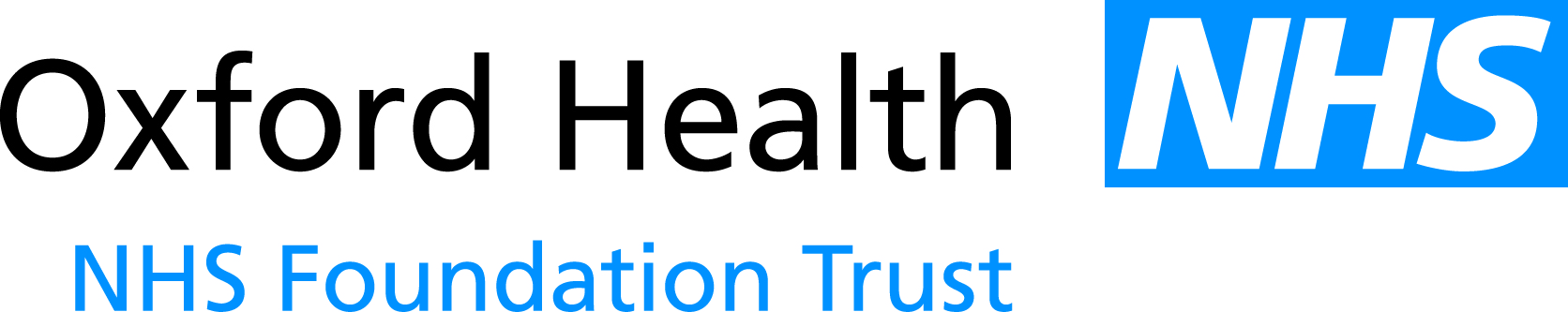 Report to the Meeting of the Oxford Health NHS Foundation Trust Board of Directors26 April 2017Business Plan 2016/17 Quarter 4 ReportFor: InformationThis report summarises the progress of the Trust’s Business Plan against our Strategic Priorities in FY17 Quarter 4 (Jan- Mar 2017). The content of this report has been approved by the Director of Finance.The commentary in the report outlines key achievements for Quarter 4 for each project and its alignment to our strategic priorities. This report includes:Narrative progress update for each project – submitted by teams (Red, Amber, Green rated based on progress against milestones); A milestone map of progress throughout FY16-18; 
The following paper provides the highlights from Quarter 4.Priority 1: To make care a joint endeavour with patients, families and carersPatient Carer Involvement StrategyPriority 2: To improve the quality of care by transforming servicesOxfordshire Community Pathway: Bed Based services (Older People)OMHP: Delivery of the OBC Contract (Adults)CAMHS TransformationBuckinghamshire Partnership Development (Adults)Forensic Services: Links to the Oxfordshire Recovery College (Adults)Oxfordshire Integrated Locality Teams (Older People)Oxfordshire Urgent Ambulatory PathwayPriority 3: To support teams to improve the safety and quality of care they provideImplementation of post CQC inspection improvements:Trust wide Quality Improvement Plans:Priority 4: To support leaders to maintain a positive culture for teamsFlexible Workforce Management: Right people, right skills, attitudes and behaviours to reflect trust valuesNew Leadership and Management Development pathwaysStaff EngagementEquality and DiversityPriority 5: To ensure Oxford Health NHS FT is high performing and financially viableCost Improvement ProgrammeRoll out Service Line Reporting (SLR)Priority 6: To lead research and adopt evidence that improves the quality of careNIHR Biomedical Research Centre (BRC)Clinical Research FacilityCase Records Interactive Search (CRIS)Health Research Authority (HRA) IntegrationIntegration into OUH/UO Joint Research OfficePriority 7: To embed and enhance the electronic health recordElectronic Health RecordDevelop Information Governance skills in workforceRecommendation: 	The Board is asked to note the Quarter 4 report. Author and Title: 		Sean Summers, Strategy & Business Planning ManagerLead Executive Director: 	Mike McEnaney, Director of FinanceA risk assessment has been undertaken around the legal issues that this paper presents and there are no issues that need to be referred to the Trust Solicitors.This paper (including all appendices) has been assessed against the Freedom of Information Act and the following appliesTHIS PAPER MAY BE PUBLISHED UNDER FOI